Детское объединение «Студия танца Галатея»  6 «К»Дополнительная общеобразовательная общеразвивающая программа художественной направленности«Историко-бытовой танец»(второй год обучения)Расписание занятийТема занятийСодержание занятий  25.11.2020«ТанцевальнаякультураXXI - XX вв.»Познакомься с   с новым танцем «ПАДЕГРАС»В последнее десятилетие XIX в. Россию, как и всю Европу, охватила мода на новые социальные танцы. Кадрили, польки, мазурки и вальсы приелись публике, и требовалось что-то новое.  На помощь пришли хореографы. Одним из них был Евгений Михайлович Иванов, в 1900 г. издавший несколько описаний танцев с нотами, в числе которых был и падеграс.К сожалению, об авторе известно очень мало, все что у нас есть – сведения, напечатанные на первых изданиях его нотных тетрадей.  Артист (солист) императорского театра, профессор Парижской академии, преподаватель в Императорской практической академии, Императорского коммерческого училища, 2 мужской гимназии, 11 мужской гимназии, Петропавловской мужской гимназии, гимназии им. Медведникова, реального училища Воскресенского. Так же Евгений Михайлович преподавал в женских гимназиях: Е. В. Винклер, О.А. Виноградской, В. Н. Фон Дервиз, Е.Н. Дюлу, Елизаветинской, Петропавловской, княгини Е. В. Енгалычевой, обучал слушальниц на курсах учительниц гимнастики и танцев при педагогических курсах.В этот период Е.М. Иванов давал балы в Российском Благородном Собрании в третий день Рождества и в четверг на Масленице, а так же в Охотничьем клубе на третий день Пасхи.«Падеграс» подкупал своей простотой, законченностью и лаконичностью, однако (возможно, именно по причине своей простоты) танец не попал в большинство сборников того времени, и долгое время был доступен в сильно искаженном виде только в книге И.И. Иванова, однофамильца Евгения Михайловича, что породило путаницу. Однако эта же простота позволила танцу пережить революции и гражданскую войну. В 1937 г. танец входит в сборник, выпущенный методической группой танца отдела художественной самодеятельности Управления по делам искусства при Моссовете. Сборник был составлен «комиссией по редактированию бальных танцев Артистов ГАБТ», в составе А. М. Гаврилов, С.В. Чудинов, С.Я. Степанов. Возможно, именно это повлияло на то, что в 1939 году издательство «Музгиз» издает ряд брошюр с нотами и описаниями танцев, среди которых и «па де-грас», под музыку гавота Госсека. Характерной особенностью этой серии является отсутствие указаний на авторов танцев.В 1950 году Управлением по делам искусств при совете министров СССР совместно со Всесоюзным Домом Творчества им. Крупской была проведена конференция по бальному танцу, на которой была сформулирована программа и разработана методика обучения общественным танцам. В список из 35 пунктов вошел и па де-грас. В этом же году печатается серия «Учись танцевать», в которой публикуется и этот танец, «восстановленный» Чудиновым, как указано на титульном листе. Интересно, что в самом сборнике последняя фигура танца заменена на «балансе-менуэт» с высокими руками, и быстрый поворот на 1 такт. Редактор,  однако, обратил на это внимание, и в конце книжки приведен список исправления «опечаток», которые приводили танец к привычному виду (однако, на одной из картинок, прилагающихся к описанию, партнеры стоят в позиции «балансе-менуэт»).После 1950 года описание танца регулярно печатается в периодических сборниках, книгах и методических пособиях, ему обучают в школах, пионерских лагерях и клубах. Положительным моментом явилась стандартизация, благодаря которой, танец до сих пор одинаково танцуют по всему постсоветскому пространству.Музыка и исполнение танца:
Первое издание публикуется с нотами гавота Гербера, очевидно, именно эта мелодия послужила вдохновением для танца. В серии 1939 года в качестве музыкального сопровождения предлагается гавот Госсека, а в 1950-м году, в серии под редакцией Чудинова, вновь используется музыка Гербера. Все дальнейшие публикации используют произведения советских композиторов.Схема танца, изложенная автором, очень проста. В методических руководствах СССР этим танцем рекомендовалось начинать обучение, в том числе — в школах и детских садах.Танец состоит из 8 тактов музыки в 4/4 и танцуется несколько быстрее чем шакон.
Исходное положение: Кавалер правой рукой берет левую руку дамы, становится рядом с ней.
1 такт: Кавалер и дама становятся в третью позицию, правая нога впереди.
Раз — шаг в правую сторону с правой ноги.
Два — приставляют левую ногу к правой (первоначальное положение).
Три — снова делают шаг правой ногой вправо (отталкиваясь левой).
Четыре — поднимают левую ногу впереди правой.2 такт: Повторяют то же самое с левой ноги и в левую сторону.3 и 4 такты: Те же шаги, но движение вперед.5 и 6-й такты: Танцующие поворачиваются лицом друг к другу и выполняют движения первого такта, причем в 5-м такте идут в правые стороны, а в 6-м в левые, возвращаясь на прежние места.7-й и 8-й такты: Кавалер и дама, подавая правые руки друг другу, совершают полный круг, исполняя движения третьего и четвертого такта.
Затем кавалер берет правой рукой левую руку дамы и танец начинается сначала.На протяжении всей истории «падеграса» его простота и лаконичность не давали покоя хореографам, и если общая схема была неизменной, то позиция партнеров в паре, положение рук и шаги незначительно менялись, чтобы выглядеть более «красиво»:В серии «парные танцы», 1939 г. были добавлены «променадные руки» — партнеры берутся правыми руками, и левыми поверх них, добавляется маленькое плие во втором шаге каждого такта.В серии «Учись танцевать» 1950 г. кавалер снова держит даму правой рукой, однако руки опущены (в отличии от w-образного положения у Е.М.Иванова).В книге Л. Богатковой «Танцы», 1953 г., в последней фигуре появляются высокие, выше головы, руки.М.В. Васильева-Рождественская, в книге «Историко-бытовой танец», 1963 г. добавляет повороты головы  в каждом такте.Р.Л. Череховская, в 1973 г. к поворотам головы и плие добавляет и повороты корпуса, положение рук аналогично версии Л. Богатковой.Последним «народным» нововведением стала добавленная в конце 1990-х г. прогрессия в последнем такте, сделавшая танец переходным.В современной традиции можно встретить самые различные формы падеграса. Добавляются движения руками, виляние бедрами, исполнение под очень быструю музыку и т.п. Некоторые хореографы при этом изменяют название танца, чтобы акцентировать измененную схему от классического падеграса. Наиболее популярны вариации «па де верон» и «па де шрек», авторства Анастасии Базаровой.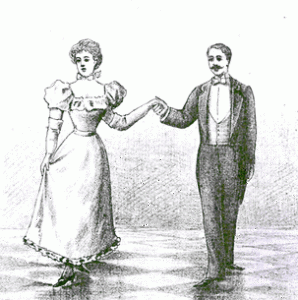 Рисунок исходного положения в паре из первого издания танца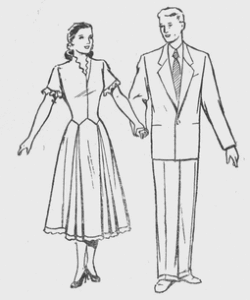 Исходное положение из описания 1950 года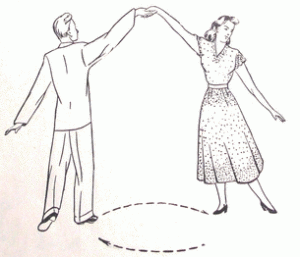 Положение рук в последней фигуре по книге БогатковойПадеграс, па-де-грас, па-де-грасс, или па де грас?Е.М. Иванов назвал свой танец Pas-de-grâce. В тетради с его описанием это название встречается в таком написании (латинскими буквами, между словами тире, знак «а» с циркумфлексом). Авторы танцевальных сборников того времени оставили нам свои собственные варианты транскрипции (орфография сохранена):«Па-де-грассъ» — Отто, Полный практический самоучитель бальных танцев, 1902г., стр. 146
«Pas de grâce (Па де грасъ)» — Н.П. Петров, Опыты методики обучения танцам, 1903г., стр.204
«Падеграсъ» — И.И. Иванов, Новейший самоучитель бальных танцев, 1908г., стр.43В советских учебниках название танца писалось по-разному. Ниже перечислены все обнаруженные варианты с указанием источников:«Па де-грас» — серия «Парные танцы», 1939
«па де-грас», «па-де-грас» и «па де-грасс» — серия «Учись танцевать», 1950
«па-де-грас» — Богаткова, Танцы, 1953
«па де грас» — Резникова, Бальный танец, 1953
«падеграс» — Школьников, Шкрабов, Приглашаем танцевать, 1960Эта путаница с одной стороны затрудняет поиск информации по танцу, с другой – порождает споры о правильности написания. В данном обзоре я старался использовать те названия, которые указаны в упоминаемых сборниках.Литература:Е.М. Иванов. Новый салонный танец PAS-DE-GRÂCE. М., 1900И.И. Иванов. Новейший самоучитель бальных танцев. М., 1908Парные танцы. Падеграс. М.-Л., 1939Учись танцевать. Па де-грас. М. 1950Л. Богаткова. Танцы. Молодая гвардия. М., 1953М.В. Васильева-Рождественская. Историко-бытовой танец. Искусство. М., 1963Р.Л. Череховская. Танцевать могут все. Народная асвета, Минск, 1973Познакомься с исполнением  танцев «Подеграс» и « Па зефир».  (пройди по ссылке);            https://youtu.be/8eKoEWr8k88Отработай основной шаг Полонеза.(пройди по ссылке);             https://youtu.be/4OeUbu_WGewВсё выученное можешь записать на видео и выслать мне в WhatsApp – 89222112585.